Kevin Ingram – President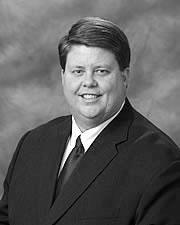 Manhattan Christian CollegeICOM 11/15/20133 take away:1) Be comfortable in your own skin - understand yourself2) Know your strengths but particularly your weaknesses*Don't be apologize for the way God created you – lean into your strengths3) Self-awareness - understand yourself 